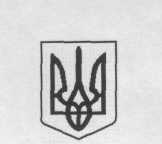  Україна Рингацька гімназіяНовоселицької міської ради Чернівецького району Чернівецької областіКод ЕДРПОУ 21450204 , вул.Шевченка, 77 с.Рингач індекс 60330Тел. (03733) 65-2-40, e-mail rungach.nvk1@gmail.com_____________________________________________________________________________Інформаціяпро  мову навчання  у закладі освітиМова навчання у Рингацькій гімназії – українська.